Ułóż obrazki w odpowiedniej kolejności i opowiedz historyjkę.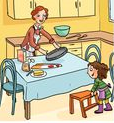 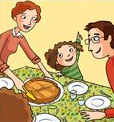 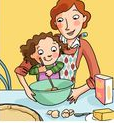 